Referat JIF’s bestyrelsesmøde.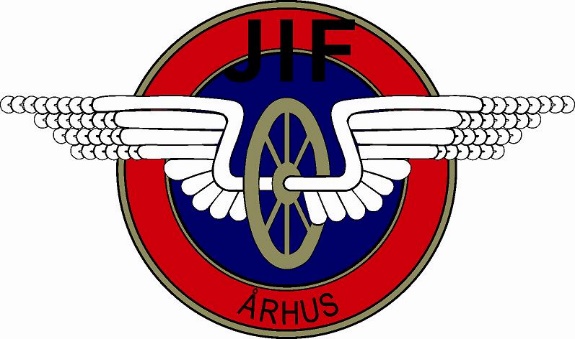 Tid:	Onsdag 15.11. 2017 kl. 14.30Sted:	JIF`s klublokaler Ny Banegårdsgade 42 Dagsorden:1.	Godkendelse af sidste referat2.    Motionscenteret ved Hans3.	Siden sidst ved formanden4.   Orientering fra kassereren vedrørende økonomi5.	Medlems information, kommende arrangementer.6.   Tilskud 20187.   Julelotteri8.   Julefrokost9.   Cykelafdelingen10.   Eventuelt11.  Næste mødeFremmødte fra bestyrelsen: Frank Andersen, Flemming Monsrud Jan Larsen, Jørn Hengenius, Kaj Richter, Rene Laursen og Anne Dorthe Hagensen. Afbud: Anette IversenFrank bød velkommen til bestyrelsesmødet		1. Godkendelse af sidste referat.Referat godkendt.                      2. Motionscenteret ved Hans.Motionscenterfest bliver den 24. februar 2018.Hans sørger for maden og Jan for øl og vin.                      3. Siden sidst ved formanden.Mini usic i Prag fra JIF deltog Lisa og Frank Andersen. Lisa vandt en 2. plads.For fremtiden er der mini usic hvert år i Prag.Terrænløb i Roskilde var der 2 deltagere fra JIF Lisa og Frank. Frank og Lisa vandt hver en 1. plads.JIF kunne ikke stille med et hold, så JAM vandt hold konkurrencen. Landskredsstævnet i Fredericia var der 9 deltagere fra JIF, 7 badmintonspillere og 2 bowlingspillere.Center har aflyst den 20./ 21. november 2018 på grund af valget.JIF har fået et tilbud om en aftale med Inter Sport i Odder, hvor klubbens medlemmer kan opnå en vis rabat.Kontakt evt. Frank.Frank har sendt en” TRO OG LOVE” erklæring til Aarhus kommune.Bo Sjørup fra IC4 værkstedet er indtrådt som ny cykelformand.Frank Andersen blev på repræsentantskabsmødet valgt som suppleant til Jernbane Fritids bestyrelse.Der bliver midtvejsmøde i Jernbane Fritid første weekend i november 2018. Indberetninger til Aarhus Firmasport skal være indsendt inden 15. december 2017. Næstformanden Rene er indtrådt i vagtordningen som reserve i motionscenteret.Hvervekampagne for at få flere medlemmer, kan der evt. laver et samarbejde mellem JAM-HI-JIFom et løbeprogram og deltagelse i et løb i Odense i maj måned.Der arbejdes på at lave en social tur for bestyrelsen med påhæng til efteråret 2018             4. Orientering fra kassereren vedr. økonomi.Økonomien god.                          5.  Medlems information, kommende arrangementer.Silistrialøbet er i 2018 den lørdag den 17. marts.Indbydelsen er sendt til bladet. Priserne for deltagelse er rettet så de passer med de andre løb i Jernbane Fritid.Frank ansøger kommunen om tilladelse.Ingen bustransport, vi kører i private biler og tager dem med som ikke har mulighed for at køre selv.På hjemmesiden er der en kalender hvor alle kan gå ind og se alt der foregår i klubben. Der kan ligges spilletider ind evt. badminton i Aarhus firmasport osv.På næste bestyrelsesmøde inviteres alle afdelingsformænd med til en intro om brugen af kalenderen og hjemmesiden. Mødet flyttes til Sonnesgade en fredag eftermiddag kl. 13.30Webmaster inviteres kl?? Frank Undersøger om han kan få fri                       6. Tilskud 2018.Betingelsen for tilskud er betinger af at medlemmet stiller op for JIF-Århus.  Deltagelse i maraton:       50% af deltagergebyret dog max 400,00 kr. pr løb, højst 2 løb om året.Deltagelse i ½ maraton:   50% af deltagergebyret dog max 200,00 kr.Deltagelse i andre løb:     50% af deltagergebyret.Der kan max udbetales 1.000,00 kr.pr. medlem pr. år.   I alle tilfælde gælder der ligeledes den regel om maks. 50% af udgiften, og maks. kr. 1000,- pr/pers. årligt. Et yderligere krav er at man stiller op for JIF-Århus og løber/cykler/spiller i klubtøj.Ligeledes at man stiller op til start. (Dvs at hvis man udebliver = Fuld egenbetaling.Tilskuddet udbetales (husk regnr. og kontonr.), ved årets/sæsonens afslutning, efter godkendelse af afd. formanden der tilsendes fx.kvitteringer/regnskab/resultatliste/diplom.                       6a. Tilskud 2018 til ture med overnatningDer gives tilskud til : Startgebyrer, transport indkvartering og lign. . Forplejning af enhver art ydes der ikke tilskud til. Der gives maks, 50% af udgiften efter originalkvitteringer (dvs. at der kræves mindst 50% egenbetaling).                                 Tilskuddet kan maks. udgøre kr. 1000,- pr/pers.                                 Tilskuddet kan maks. udgøre kr. 10.000,- for et arrangement. Hvis en afdeling holder flere arr. pr år, kan der maks. udbetales kr. 15.000,- til hver afdeling pr år.Tilskuddet udbetales efter tilsendelse af kvitteringer/regnskab.Traditionelt har Løb&Motion, Cykling, Lystfiskeri og Golf fået tilskud, men andre afd. kan selvfølgelig også søge tilskud efter samme regler.Tilskud til Arrangementer skal søges senest 14. jan så det kan komme med i Budgettet.                                7.   Julelotteri.Annonce indtægterne for i årer på 13.500,- kr.Lotteriet sælges kun i år i forbindelse med bestyrelsens julefrokost.                                8.   JulefrokostKaj sørger for maden og Jan sørger for drikkevarer.Der er 23 tilmeldt                                9.   Cykelafdelingen.  Bo Sjørup er ny formand for cykelafdelingen.                              10.   Eventuelt                              11.  Næste mødeFredag den 19. januar 2018 kl. 13.30 i Sonnesgade.Tirsdag den 17. april 2018 kl. 17.00 i klublokalerneGeneralforsamling den 17. april 2018 i klublokalerne..Sekretær: Flemming Monsrud